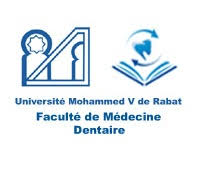 1ERE ANNEE : semestre 2Médecine dentaire		                                      Semaine du 19/04/2021 au 24/04/2021Lun 19/04/21Mar 20/04/21Mer 21/04/21Jeu 22/04/21Vend 23/04/21Sam 24/04/2109h00 à 10h3009h00 à 10h3009h00 à 10h3009h00 à 10h3009h00 à 10h30PBD8Immunologie généralePr.ELHADEFPBD5Biochimie cliniquePr.DAMIPBD5Biochimie cliniquePr.TELLALT.PInitiation à la médecine dentaire11h15 à 13h15G3: salle verte (salle de plâtre (en bas))G4: salle bleueDésinfection13h30 à 15h30G1: salle verte (salle de plâtre (en bas))G2: salle bleue10h45 à 12h1510h45 à 12h1510h45 à 12h1510h45 à 12h15T.PInitiation à la médecine dentaire11h15 à 13h15G3: salle verte (salle de plâtre (en bas))G4: salle bleueDésinfection13h30 à 15h30G1: salle verte (salle de plâtre (en bas))G2: salle bleue10h45 à 12h15BPD7Histologie  généraleDr.K.BENKADDOURPBD6Initiation à la médecine dentaire Pr.REGRAGUIPBD5Physiologie généraleDr. EL BAKKALIT.PInitiation à la médecine dentaire11h15 à 13h15G3: salle verte (salle de plâtre (en bas))G4: salle bleueDésinfection13h30 à 15h30G1: salle verte (salle de plâtre (en bas))G2: salle bleue12h30 à 14h0012h30 à 14h0012h30 à 14h0012h30 à 14h00T.PInitiation à la médecine dentaire11h15 à 13h15G3: salle verte (salle de plâtre (en bas))G4: salle bleueDésinfection13h30 à 15h30G1: salle verte (salle de plâtre (en bas))G2: salle bleue12h30 à 14h00PBD8Microbiologie généraleDr.MAROUIBPD7Histologie  spécialePr.KHANFRIBPD7Histologie  généraleDr.K.BENKADDOURT.PInitiation à la médecine dentaire11h15 à 13h15G3: salle verte (salle de plâtre (en bas))G4: salle bleueDésinfection13h30 à 15h30G1: salle verte (salle de plâtre (en bas))G2: salle bleue14h15 à 15h4514h15 à 15h4514h15 à 15h4514h15 à 15h45T.PInitiation à la médecine dentaire11h15 à 13h15G3: salle verte (salle de plâtre (en bas))G4: salle bleueDésinfection13h30 à 15h30G1: salle verte (salle de plâtre (en bas))G2: salle bleue14h15 à 15h45PSP1Santé publique : concepts et systèmesDr. KASOUATIT.PInitiation à la médecine dentaire11h15 à 13h15G3: salle verte (salle de plâtre (en bas))G4: salle bleueDésinfection13h30 à 15h30G1: salle verte (salle de plâtre (en bas))G2: salle bleue